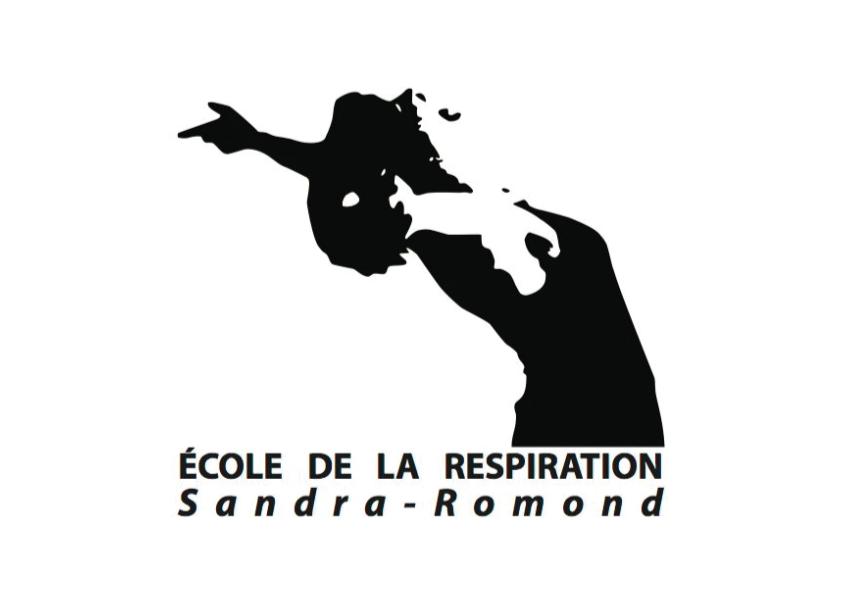 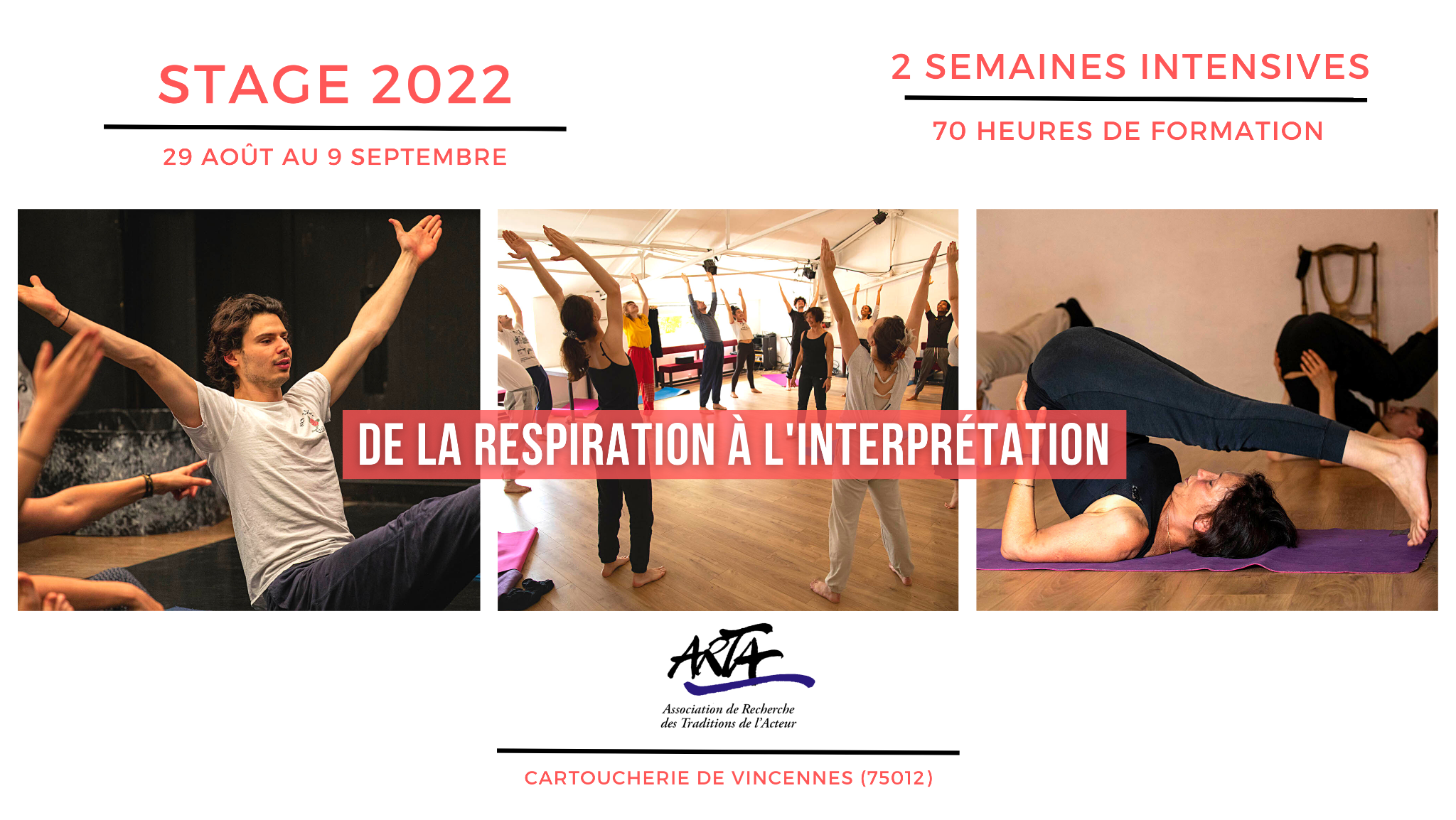 




FICHE D’INSCRIPTION
Ce stage s’adresse :aux artistes du spectacle : comédiens, chanteurs, musiciens, danseurs, circassiensou à toute personne souhaitant améliorer sa maîtrise respiratoireNOM / PRENOM : 	AGE : 	E-MAIL  / TELEPHONE : 	ADRESSE POSTALE : 	PROFESSION : 	Vos besoins (en quelques mots) :  Conditions d’admission Lettre de motivation (étape 1)Entretien téléphonique (étape 2)Confirmation d’admission (étape 3)Prérequis Etre disponible sur toute la période du stage : du 29 août au 09 septembre 202270 heures de formation : 2 semaines de pratique à L’ARTA CARTOUCHERIEAfin de vous accompagner au mieux, nous invitons les personnes en situation de handicap à nous contacter directement pour échanger à ce sujet: Catherine Rétoré catherineretore@gmail.com  Un entretien vous sera proposé afin de déterminer avec vous l’adaptation nécessaire à votre participation.Trois questionnaires vous seront remis en fin de stage Une  auto-évaluation Une évaluation sur la formation Une évaluation six mois après la fin du stage Intervenants Catherine RÉTORÉ - Artiste dramatique et pédagogueSava LOLOV - Artiste dramatique et pédagogueValérie BEZANÇON - Artiste dramatique et pédagogueBenoît LUGUÉ - Artiste musicien, compositeur et pédagogueSarah LLORCA - Artiste dramatique, metteur en scène et pédagogue  Fait à _____________________________ , le _____________________________				(lieu)			(date)	 Signature du stagiaireCONTACT : Catherine Rétoréstage.respiration@gmail.com / 06 13 23 70 32www.ecoledelarespiration.sitew.com